4-й класс. ОРКСЭ. Основы православной культуры.Урок № 5.Тема: «Что говорит о Боге православная культура».Наглядность (дополнительный материал)Слова учителя1-й этап. Организационный (1 минута)1-й этап. Организационный (1 минута)2-й этап. Постановка цели и задач урока. Мотивация учебной деятельности (1 минута)2-й этап. Постановка цели и задач урока. Мотивация учебной деятельности (1 минута)2.1. На доске (экране):Тема урока: «Что говорит о Боге православная культура».В дальнейшем на доске (экране) в течение урока появляются значимые слова по мере знакомства с каждым из них (учащиеся записывают их определения в свой словарик в конце тетради):Святая ТроицаИисус Христос – Спаситель мираБог – СмирениеОтец2.1.- На прошлых уроках мы говорили, что человек своим умом не может постичь Бога, что Бог Сам открывается людям, что Божественное Откровение хранится в Священном Предании Церкви.Тема нашего урока – «Что говорит о Боге православная культура»3-й этап. Основная часть. Усвоение новых знаний (36 минут)3-й этап. Основная часть. Усвоение новых знаний (36 минут)3.1. Текст для чтения:«Святой Кирилл, учитель славян, старался так объяснить тайну Пресвятой Троицы: «Видите на небе круг блестящий (солнце), и от него рождается свет и исходит тепло? Бог Отец, как солнечный круг, без начала и конца. От Него вечно рождается Сын Божий, как от солнца — свет; и как от солнца вместе со светлыми лучами идет и тепло, исходит Дух Святый. Каждый различает отдельно и круг солнечный, и свет, и тепло, но это не три солнца, а одно солнце на небе. Так и Святая Троица: три в Ней Лица, а Бог единый и нераздельный». На (доске) экране:Христианство говорит о Святой Троице как Едином Боге3.1.- Бог открыл людям величайшую истину о Самом Себе.- Христиане верят в Одного, Единого Бога, который тем не менее есть Троица: Отец, Сын и Дух Святой.- Законы математики к Богу неприменимы. Они действует только в земном мире, где все живет по законам, которые Бог подарил миру.- Троица для человеческого сознания – тайна, неразрешимая и непостижимая.- Святые помогают нам немного приблизиться к этой тайне через образы нашего мира. Они неполны, ограниченны, но немного могут нам помочь.Задание. Чтение текста. Беседа.- Прочитайте, какой пример приводил святой Кирилл, учитель славян, говоря о тайне Пресвятой Троицы, хотя, конечно, никакие земные примеры не могут исчерпать эту великую тайну.- Ребята, вы можете представить солнце без солнечного света? А без тепла? - Мы различаем солнечный круг, лучи и тепло – но это ведь одно солнце?Учитель открывает на доске (экране) высказывание: «Христианство говорит о Святой Троице как Едином Боге».Учащиеся делают запись в словарик в тетрадях3.2. На доске (экране) текст для чтения:«И сказал: выйди и стань на горе пред лицем Господним. И вот, Господь пройдет, и большой и сильный ветер, раздирающий горы и сокрушающий скалы пред Господом; но не в ветре Господь. После ветра землетрясение; но не в землетрясении Господь. После землетрясения огонь; но не в огне Господь. После огня веяние тихого ветра, и там Господь» 3.2.- Часто о Боге говорят как о справедливом Судье. Но под этими словами можно понимать очень разные вещи.Задание. Работа с текстом. Беседа.- Прочитайте текст из Библии (Ветхого Завета) о том, как пророку Илие явился Господь. - Как вы думаете, почему именно в таком образе Он явился? Чем ветерок отличается от грозных явлений природы? - Это прообраз пришествия на землю Иисуса Христа, пришедшего не для того, чтобы судить и наказывать, а спасти людей. Но это не значит, что человек может жить как угодно и останется безнаказанным 3.3. На доске (экране) текст для чтения:«Суд же состоит в том, что свет пришел в мир; но люди более возлюбили тьму, нежели свет, потому что дела их были злы». «Ибо всякий, делающий злое, ненавидит свет и не идет к свету, чтобы не обличились дела его, потому что они злы»;  «А поступающий по правде идет к свету, дабы явны были дела его, потому что они в Боге соделаны». 3.3. Задание. Работа с текстом. Беседа.- Прочитайте фрагмент из Евангелия и скажите, в чем заключается суд. Суд – это не только то, что ожидает человека когда-то; он – в том выборе, который человек совершает здесь и сейчас, между светом и тьмой3.4.На доске (экране) таблица. Раздаточный материал.3.4.Задание. Работа в парах с таблицей. Найдите соответствия.- Прочитайте в левом столбике цитаты из Нового Завета, говорящие о Боге.- Найдите соответствующие к ним значения из правого столбика. Свой выбор обозначьте цифрами в квадратике. Например, 1-1, 2-2, и т. д. Беседа после выполнения задания 3.5.На доске (экране):Икона Рождества Христова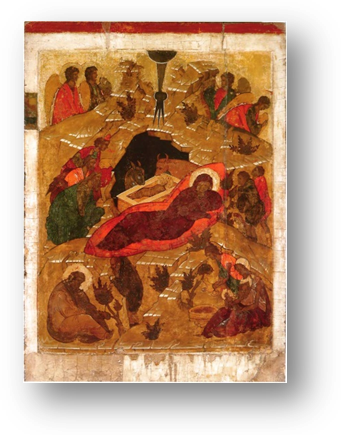 На доске (экране): Иисус Христос – Спаситель мираНа доске (экране): Бог – Смирение3.5.- Образ тихого ветра, образ Того, Кто стучит в сердце человека, не взламывая его – это образ, раскрывающий нам еще одну великую тайну о Боге.- Сейчас мы обратимся к иконе. Икона – одна из форм Священного Предания, и в ее образах также хранится Божественное Откровение.Задание. Работа с изображением.- Перед вами икона Рождества Христова.- Посмотрите на эту икону.1. Какому событию из Евангелия она посвящена? 2. Кто главный в этой иконе?3. Почему Младенец Христос так туго запеленут, что не может пошевелиться? Попробуйте представить себя в этих пеленах – что вы чувствуете?
4. О чем говорит место Его рождения – простой хлев? Почему Он родился не во дворце, или хотя бы не в простом человеческом доме?5. Так какое же знание о Боге открывает икона Рождества Христова?Ниже приводится текст в помощь учителю для ведения беседы.1. Это икона Рождества Христова.2. Главный в иконе – Младенец Христос.3. Тугие пелены Младенца означают, что бесконечный, всемогущий Бог подчинил Себя законам этого мира, став маленьким, беззащитным. Он пришел не в силе и славе, а как простой Человек, и принял на Себя то, что свойственно человеку – Он уставал, нуждался в воздухе, пище, и даже претерпел унижения и страдания.4. Христос родился в пути, когда Мария, Его Мама, пришла на перепись в другой город. Никто не пустил Марию в дом, и Его первым домом стала пещера, куда загоняли скот в непогоду. Посмотрите, кто согревает Младенца в яслях? – Звери. Люди не дали Ему ночлега, но Он приходит в этот мир и приносит радость людям).5. Православие говорит о Сыне Божием, Иисусе Христе, Который ради спасения людей стал Человеком. Учитель открывает на доске (экране) предложение: "Иисус Христос – Спаситель мира". Учащиеся делают запись в словарик в тетради:5. Икона открывает нам, что Бог – Смирение. Это трудно понять тем, кто представляет Бога только сильным и всемогущим. Но, оказывается, сила – в смирении. Бог дарит Себя людям.Учитель открывает на доске (экране) предложение: "Бог – Смирение". Учащиеся делают запись в словарик в тетрадях3.6. Раздаточный материал (тексты с пропущенными словами на одной карточке).1. «Есть Тот, Кто всегда……обо мне и хочет …... В трудные моменты жизни у христианина не должно быть …. и ……., он понимает, что Бог как врач старается помочь ……. человеку». Слова для справок: каждый, тоска и отчаяние, помнить, спасёт2. «Бог есть Любовь и Смирение, значит, основные законы человеческой жизни – …….. Никогда не вздумай другому сделать то, чего ……... Никогда даже не мысли зла, а не только ……. Ближе всех к Богу будет тот, кто больше всех …..».Слова для справок: не хочешь себе, служит другим, не делай, любовь и смирение3.6. Задание. Вставьте пропущенные слова. Прочитайте получившийся текст № 1.1. «Есть Тот, Кто всегда помнит о человеке и хочет спасти. В трудные моменты жизни у христианина не должно быть тоски и отчаяния, он понимает, что Бог как врач старается помочь каждому человеку». - Давайте подумаем: если Бог таков, то какие выводы человек может сделать для себя? Учитель помогает ребятам понять первый вывод:- Христианское понимание отношения Бога к человеку можно показать на таком примере. Отец строго предупреждает ребёнка, чтобы он не баловался со спичками. Но, увы, пожар случился. Ребёнка спасли. Что делает с ним отец? Наказывает? Нет! Ребёнок уже плачет, ожоги – это дело серьезное. Отец только жалеет его, лечит, приговаривая: «Потерпи, мой милый, всё пройдёт, только больше так не делай». Так и Господь относится к согрешающему человеку.Ведь грехи – это разной тяжести раны, которыми человек разрушает, наказывает себя. И Господь, как истинный Отец и Врач, по-прежнему любя его, для исцеления его души и подготовки к вечной жизни делает все, чтобы спасти его через разные обстоятельства жизни. 2. «Бог есть Любовь и Смирение, значит, основные законы человеческой жизни — любовь и смирение. Никогда не вздумай другому сделать то, чего не хочешь себе. Никогда даже не мысли зла, а не только не делай. Ближе всех к Богу будет тот, кто больше всех служит другим».Учитель помогает ребятам понять второй вывод3.7. На доске (экране) текст для чтения.– Ты думаешь, Бог-то где? Только на небе? А Он, оказывается, везде, – внушала мне моя мать Степанида Ивановна. – Он прикинется нищим, Мишкой, попросит у тебя милостыню, ты дашь Ему кусочек хлебца. Ты будешь думать, что Мишке хлебца-то дал, а, оказывается, это был Сам Иисус Христос. На Страшном суде он тебя сразу узнает, улыбнется тебе. «Этого мальчика, – скажет Он, – Я знаю. Когда Я голоден был, он Мне хлебца кусочек дал». А то Он прикинется беспомощной старушкой, которую озорные мальчишки обижают, насмехаются над ней. Ну, а ты за нее заступишься. Ты будешь думать, что за старушку заступился, а это был Сам Иисус Христос. Голодного – накормить, жаждущего – напоить, страдающего – утешить, слабому – помочь, падающего – поддержать, работающему – пособить, зябнущего – обогреть. Это все равно что Самому Иисусу Христу служить. А Он все видит, обо всем знает. А как ты предстанешь пред Страшным-то судом, как будут тебя за разные плохие дела судить...– А я не буду плохих дел делать...– Не зарекайся. Жизнь длинная. Обидишь кого-нибудь, неправду скажешь, обманешь, не приведи Господи, чужое возьмешь, ударишь кого-нибудь, да хоть бы и кошку...И вот как ты предстанешь пред Страшным судом, как будут тебя за разные плохие дела судить, так Господь тебе улыбнется и скажет: «Этого мальчика я знаю. Когда Я жаждал, он Мне водички дал, когда Меня обижали, он за Меня заступился, когда Я в реке тонул, он мне руку подал, когда Я тяжелую ношу тащил, он Мне помог, когда Я падал, он Меня поддержал. Это хороший мальчик, место ему – в раю». Ты скажешь Ему: «Господи! Да я Тебя вижу в первый раз». «Нет, ты Меня много раз видел, – возразит Господь. – Ты за старушку заступился, а это был Я, ты жаждущего напоил, а это был Я, ты нищенке милостыню подал, а это был Я...» На доске (экране): В каждом из людей – образ Божий. Все, что человек делает другим людям, Бог принимает как сделанное Ему3.7. Задание. Работа с текстом. Беседа.- Прочитайте отрывок из рассказа В. Солоухина «Бог везде».- Подумайте, почему важно научиться любить всех людей?- В рассказе повествуется о Господе Иисусе Христе и о Страшном суде – суде, который будет в конце времен и на котором каждый человек даст ответ Богу о том, что он сделал в своей земной жизни.Обсуждение рассказа.Учитель открывает на доске (экране) высказывание: «В каждом из людей – образ Божий. Все, что человек делает другим людям, Бог принимает как сделанное Ему».Учащиеся делают запись в словарик в тетради3.8. На доске (экране) текст для чтения.«День заканчивался как обычно: приятель подвез его до метро и они весело расстались, потом он доехал на метро до вокзала, потом ехал в электричке, сидя в углу у окна, потом вышел в «Красково» и долго шел по зыбучему, жирному снегу в свое пустое жилище… он устал, предстояло готовить ужин или хотя бы чай, но и это прошло как-то незаметно. Быстрая сытость тянула в постель, но предстояло еще помолиться, и он заставил себя встать пред лампадкой. Он вздохнул и сказал: «Во имя Отца и Сына и Святого Духа. Отче наш...» И тут услышал в себе потрясающе тихий Голос: «Что, сынок?..» Больше он не смог произнести ни слова молитвы. Он стоял и плакал и не мог остановиться.Утром он проснулся и вспомнил об этом. И не поверил: разве может быть Бог так рядом, так по-отцовски близко к нему?! Он поднялся, умылся, наскоро вытерся, предстояла молитва. Он подошел и встал пред лампадкой...». М. ЯковлевОтче наш (А. С. Пушкин, переложение)Я слышал – в келии простой 
Старик молитвою чудесной 
Молился тихо предо мной: 
"Отец людей, Отец Небесный! 
Да имя вечное Твое 
Святится нашими сердцами; 
Да придет Царствие Твое, 
Твоя да будет воля с нами, 
Как в небесах, так на земли. 
Насущный хлеб нам ниспошли 
Своею щедрою рукою; И как прощаем мы людей, 
Так нас, ничтожных пред Тобою, 
Прости, Отец, Своих детей; 
Не ввергни нас во искушенье, 
И от лукавого прельщенья 
Избави нас!.." Перед крестом 
Так он молился. Свет лампады 
Мерцал впотьмах издалека, 
И сердце чуяло отраду 
От той молитвы старика. Молитва Отче нашОтче наш, Иже еси на небесех!Да святится имя Твое,да приидет Царствие Твое,да будет воля Твоя,яко на небеси и на земли.Хлеб наш насущный даждь нам днесь;и остави нам долги наша,якоже и мы оставляем должником нашим;и не введи нас во искушение,но избави нас от лукаваго.На доске (экране):Бог – Отец Небесный3.8. Задание. Работа с текстом.- Прочитайте рассказ Максима Яковлева "День заканчивался как обычно".- Как еще христиане называют Бога? Учитель открывает на доске (экране) предложение: «Бог – Отец Небесный».Учащиеся делают запись в словарик в тетради.- Главную  молитву  христиан  Богу,  которая  называется  «Отче  наш»,  дал  людям  сам  Иисус  Христос.Недаром в нашем народе говорят: «Нужно знать своё дело, как Отче наш».      Задание. Прочитайте стихотворение А.С. Пушкина и молитву Отче наш. Что общего вы замечаете?4-й этап. Подведение итогов(5 минут)4-й этап. Подведение итогов(5 минут)4.1. На доске (экране) открываются предложения и модель будущего текста:1. Единый в трёх Лицах Бог: Отец, Сын и Святой Дух, причастником Которого призван стать человек.2. Тот, кто мстит человеку за грехи.3. Стучится в сердце и разум человека голосом совести, чтобы человек свободно избрал добро.4. Врач, желающий исцелить человека. 5. Далекий и чуждый человеку.6. Приказывает и повелевает.«Он не ….., а ……»4.1.- С какой темой урока мы сегодня познакомились? («Что говорит о Боге православная культура»).- Посмотрите в свои словарики. - Что вы нового для себя открыли сегодня? (Святая Троица, Спаситель мира, Бог – Смирение, Отец).Задание. Составьте текст, используя готовые предложения.- Вставьте вместо пропусков подходящие по смыслу предложения: «Он не… , а …».(Например, «Он не далекий и чуждый человеку, а Единый в трёх Лицах Бог: Отец, Сын и Святой Дух, причастником Которого призван стать человек». «Он не мстит человеку за грехи, Он – Врач, желающий исцелить человека». «Он не приказывает и повелевает, а стучится в сердце и разум человека голосом совести, чтобы человек свободно избрал добро»).- Может ли человек вполне постигнуть умом своим Бога, и сам узнать о Нем?- Как называются Лица Святой Троицы?- Как Бог проявляет Свою любовь и смирение?